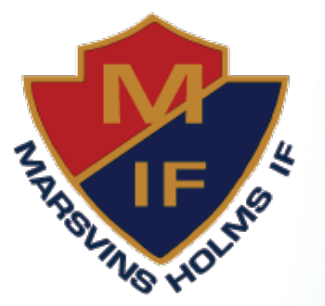 MARSVINSHOLMS IF inbjuder till Södra nybörjarkretsen Söndagen den 25 Mars 2012Tävlingsplats:		Svartehallen i SvarteVägningstid:		8.30-9.00 Ringormskontroll= IncheckningTävlingsstart:		9.30 för miniknattar 10.00 för övriga deltagareAnmälan:			Senast den 20 oktober. Anmälan görs med:				Namn, kategori och exakt vikt med decimal.				Email: marsvinsholmsif@gmail.com				Fax: 0411/60526Kategorier/Avgift:	Miniknattar: Tjejer och killar 6-7 år		50:-	Knatte/Pojk: 8-14 år				80:-	Tjejer: 8-14 år					80:-Kontakt:	Jonas Persson 0706-227699	Klubben 0411-60526Övrigt:	Servering hela dagen.Hjärtligt Välkomna!